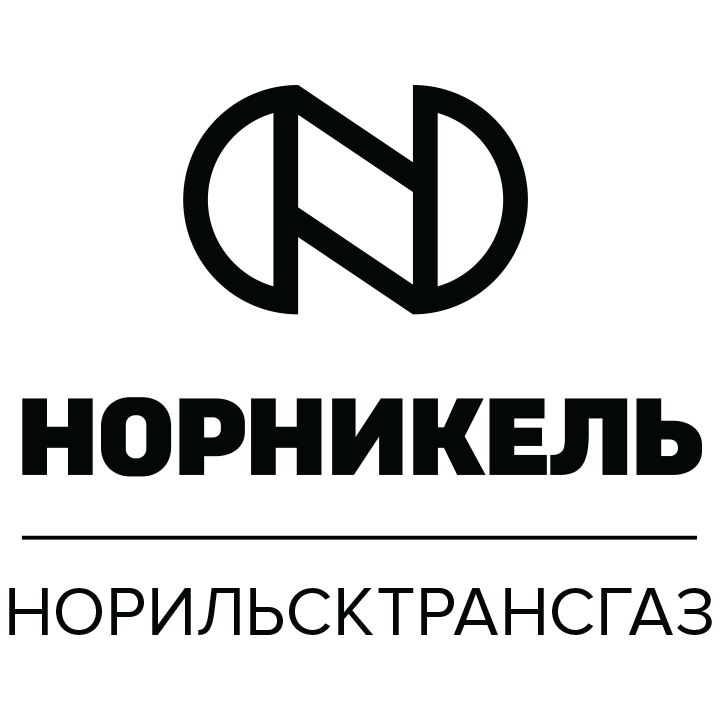 В соответствии с Постановлением Правительства Российской Федерации от                 29 октября 2010 г № 872 «О стандартах раскрытия информации субъектами естественных монополий, оказывающими услуги по транспортировке газа по трубопроводам»  За информацией о выдаче технических условий на подключение объектов капитального строительства к сетям газораспределения и заявок на заключение договоров о подключении объектов капитального строительства к сетям газораспределения обращаться:663318, Российская Федерация, Красноярский край,г. Норильск, пл. Газовиков Заполярья, д. 1Производственно –техническое управление Телефон (3919) 25-32-27; 25-32-34Факс (3919) 25-31-46; 25-31-67e-mail: info@ngaz.ru Перечень сведений, направляемых в составе запроса на получение технических условий подключения (технологического присоединения) строящихся, реконструируемых или построенных, но не подключенных объектов капитального строительства к газораспределительным сетям и перечень сведений, направляемых в составе заявки о заключении договора о подключении (технологическом присоединении) строящихся, реконструируемых или построенных, но не подключенных объектов капитального строительства к газораспределительным сетям указан в Постановлении Правительства российской Федерации                  № 1314 от 30 декабря 2013 г «Об утверждении Правил подключения (технологического присоединения) объектов капитального строительства к сетям газораспределения».